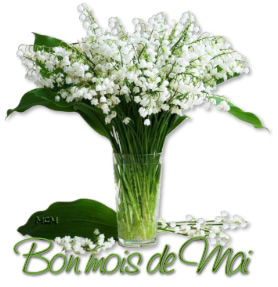 		Le proviseur								Le proviseur				    					   La gestionnaireB.BALLARIN				      					   N.OBINO